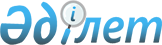 О внесении изменений и дополнений в решение Ескельдинского районного маслихата от 24 декабря 2010 года N 48-284 "О районном бюджете Ескельдинского района на 2011-2013 годы"
					
			Утративший силу
			
			
		
					Решение маслихата Ескельдинского района Алматинской области от 12 апреля 2011 года N 53-317. Зарегистрировано Управлением юстиции Ескельдинского района Департамента юстиции Алматинской области 21 апреля 2011 года N 2-9-123. Утратило силу решением Ескельдинского районного маслихата Алматинской области от 21 мая 2012 года № 6-35      Сноска. Утратило силу решением Ескельдинского районного маслихата Алматинской области от 21.05.2012 № 6-35.

      Примечание РЦПИ:

      В тексте сохранена авторская орфография и пунктуация.       

В соответствии с подпунктом 4 пунктом 2 статьи 106 и пунктом 5 статьи 109 Бюджетного кодекса Республики Казахстан и пункта 1 статьи 6 Закона Республики Казахстан "О местном государственном управлении и самоуправлении в Республике Казахстан", Ескельдинский районный маслихат Р Е Ш И Л:



      1. Внести в решение Ескельдинского районного маслихата от 24 декабря 2010 года N 48-284 "О районном бюджете Ескельдинского района на 2011-2013 годы" (зарегистрировано в Реестре государственной регистрации нормативных правовых актов 30 декабря 2010 года за N 2-9-117, опубликовано в газете "Заря Семиречья" от 21 января 2011 года N 3), от 21 февраля 2011 года N 50-297 "О внесении изменений и дополнений в решение Ескельдинского районного маслихата от 24 декабря 2010 года N 48-284 "О районном бюджете Ескельдинского района на 2011-2013 годы" (зарегистрировано в Реестре государственной регистрации нормативных правовых актов 28 февраля 2011 года за N 2-9-121, опубликовано в газете "Заря Семиречья" от 18 марта 2011 года  N 12-13), от 24 марта 2011 года N 52-311 "О внесении изменений и дополнений в решение Ескельдинского районного маслихата от 24 декабря 2010 года N 48-284 "О районном бюджете Ескельдинского района на 2011-2013 годы" (зарегистрировано в Реестре государственной регистрации нормативных правовых актов 8 апреля 2011 года за N 2-9-122) следующие изменения и дополнения:



      пункте 1 по строкам:



      1) "Доходы" цифру "3556029" заменить на цифру "3606274", в том числе:

      "налоговые поступления" цифру "81419" заменить на цифру "101189";

      "неналоговые поступления" цифру "9820" заменить на цифру "11820";

      "поступления трансфертов" цифру "3463290" заменить на цифру "3491765".



      2) "Расходы" цифру "3558697" заменить на цифру "3608942".



      В пункте 4:

      "на 2011 год в районном бюджете предусмотрены следующие целевые трансферты на развитие" цифру "1007396" заменить на "998959";

      "целевые текущие трансферты на развитие объектов коммунального хозяйства" цифру "566500" заменить на цифру "561500";

      "на развитие инженерно коммуникационных сетей" цифру "30124" заменить на цифру "26687".



      В пункте 5:

      "с областного бюджета в районный бюджет предусмотрены целевые текущие трансферты" цифру "284020" заменить на "318443";

      дополнить строками следующего содержания:

      "целевые трансферты в районный бюджет на проведение мероприятий на текущие расходы по ликвидации последствий чрезвычайных ситуаций природного и техногенного характера, устранению ситуаций, угрожающих политической, экономической и социальной стабильности административно-территориальной единицы, жизни и здоровью людей, общереспубликанского либо международного значения" с цифрой "36912".



      В пункте 6:



      1) "государственные услуги общего характера" цифру "194080" заменить на цифру "196226".



      2) "оборона" цифру "17321" заменить на цифру "67321".



      4) "образование" цифру "1869680" заменить на цифру "1878326".



      5) "Социальная помощь и социальное обеспечение" цифру "135508" заменить на цифру "135898".



      6) "Жилищно-коммунальное хозяйство" цифру "1052347" заменить на цифру "1037410".



      7) "Культура, спорт, туризм и информационное пространство" цифру "101629" заменить на цифру "101575".



      8) "сельское, водное, лесное, рыбное хозяйство, особо охраняемые природные территории, охрана окружающей среды и животного мира, земельные отношения" цифру "78703" заменить на цифру "78774".



      9) "Промышленность, архитектурная, градостроительная и строительная деятельность" цифру "6928" заменить на цифру "6895".



      10) "Транспорт и коммуникации" цифру "74645" заменить на цифру "78645".



      11) "Прочие" цифру "26727" заменить на цифру "26743".



      2. Приложение 1 к указанному решению изложить в новой редакции согласно приложению 1 к настоящему решению.



      3. Приложение 2 к указанному решению изложить в новой редакции согласно приложению 2 к настоящему решению.



      4. Настоящее решение вводится в действие с 1 января 2011 года.      Председатель очередной LІІІ

      сессии IV созыва Ескельдинского

      районного маслихата                        Досанов Косан Садыкович      Секретарь Ескельдинского

      районного маслихата                        Тастанбаев Калабек Тастанбаевич      СОГЛАСОВАНО:      Начальник отдела

      экономики, бюджетного

      планирования и

      предпринимательства                        Идрисов Даулет Садырович

      12 апреля 2011 года

Приложение 1

к решению маслихата Ескельдинского

района N 53-517 от 12 апреля

2011 года "о внесении изменений

и дополнений в решение Ескельдинского

районного маслихата от 24 декабря

2010 года N 48-284 "О районном

бюджете Ескельдинского района

на 2011-2013 годы"Приложение 1

к решению N 48-284 от 24 декабря

2010 года "О районном бюджете

Ескельдинского района на

2011-2013 годы"

Приложение 2

к решению маслихата Ескельдинского

района N 53-517 от 12 апреля 2011 года

"о внесении изменений и дополнений

в решение Ескельдинского районного

маслихата от 24 декабря 2010 года

N 48-284 "О районном бюджете

Ескельдинского района на

2011-2013 годы"Приложение 2

к решению N 48-284 от 24 декабря

2010 года "О районном бюджете

Ескельдинского района на

2011-2013 годы" 

Список инвестиционных проектов по Ескельдинскому району на 2011-2013 годы
					© 2012. РГП на ПХВ «Институт законодательства и правовой информации Республики Казахстан» Министерства юстиции Республики Казахстан
				КатегорияКатегорияКатегорияКатегорияСумма

(тыс.

тенге)КлассКлассКлассСумма

(тыс.

тенге)ПодклассПодклассСумма

(тыс.

тенге)НаименованиеСумма

(тыс.

тенге)12345Доходы36062741Налоговые поступления10118904Hалоги на собственность886091Hалоги на имущество348203Земельный налог68294Hалог на транспортные средства419605Единый земельный налог500005Внутренние налоги на товары, работы и услуги672112Акцизы6603Поступления за использование природных и других ресурсов8504Сборы за ведение предпринимательской и профессиональной деятельности521108Обязательные платежи, взимаемые за совершение юридически значимых действий и (или) выдачу документов уполномоченными на то государственными органами или должностными лицами58591Государственная пошлина58592Неналоговые поступления1182001Доходы от государственной собственности15705Доходы от аренды имущества, находящегося в государственной собственности157004Штрафы, пени, санкции, взыскания, налагаемые государственными учреждениями, финансируемыми из государственного бюджета, а также содержащимися и финансируемыми из бюджета (сметы расходов) Национального Банка Республики Казахстан102501Штрафы, пени, санкции, взыскания, налагаемые государственными учреждениями, финансируемыми из государственного бюджета, а также содержащимися и финансируемыми из бюджета (сметы расходов) Национального Банка Республики Казахстан, за исключением поступлений от организаций нефтяного сектора102503Поступления от продажи основного капитала150003Продажа земли и нематериальных активов15001Продажа земли15004Поступления трансфертов349176502Трансферты из вышестоящих органов государственного управления34917652Трансферты из областного бюджета3491765Функциональная группаФункциональная группаФункциональная группаФункциональная группаФункциональная группаСумма (тыс. тенге)Функциональная подгруппаФункциональная подгруппаФункциональная подгруппаФункциональная подгруппаСумма (тыс. тенге)Администратор бюджетных программАдминистратор бюджетных программАдминистратор бюджетных программСумма (тыс. тенге)ПрограммаПрограммаСумма (тыс. тенге)НаименованиеСумма (тыс. тенге)123456Расходы360894201Государственные услуги общего характера1962261Представительные, исполнительные и другие органы, выполняющие общие функции государственного управления167798112Аппарат маслихата района (города областного значения)12294001Услуги по обеспечению деятельности маслихата района (города областного значения)12294122Аппарат акима района (города областного значения)67887001Услуги по обеспечению деятельности акима района (города областного значения)50797122003Капитальные расходы государственных органов170901123Аппарат акима района в городе, города районного значения, поселка, аула (села), аульного (сельского) округа87617001Услуги по обеспечению деятельности акима района в городе, города районного значения, поселка, аула (села), аульного (сельского) округа876172Финансовая деятельность11257452Отдел финансов района (города областного значения)11257001Услуги по реализации государственной политики в области исполнения бюджета района (города областного значения) и управления коммунальной собственностью района (города областного значения)10646003Проведение оценки имущества в целях налогообложения6115Планирование и статистическая деятельность17171476Отдел экономики, бюджетного планирования и предпринимательства района (города областного значения)17171001Услуги по реализации государственной политики в области формирования, развития экономической политики, системы государственного планирования, управления района и предпринимательства (города областного значения)14221002Создание информационных систем003Капитальные расходы государственных органов295002Оборона673211Военные нужды165122Аппарат акима района (города областного значения)165005Мероприятия в рамках исполнения всеобщей воинской обязанности1652Организация работы по чрезвычайным ситуациям67156122Аппарат акима района (города областного значения)67156006Предупреждение и ликвидация чрезвычайных ситуаций масштаба района (города областного значения)66916007Мероприятия по профилактике и тушению степных пожаров районного (городского) масштаба, а также пожаров в населенных пунктах, в которых не созданы органы государственной противопожарной службы24003Общественный порядок, безопасность, правовая, судебная, уголовно-исполнительная деятельность10311Правоохранительная деятельность1031458Отдел жилищно-коммунального хозяйства, пассажирского транспорта и автомобильных дорог района (города областного значения)1031021Обеспечение безопасности дорожного движения в населенных пунктах103104Образование18783261Дошкольное воспитание и обучение190278471Отдел образования, физической культуры и спорта района (города областного значения)190278003Обеспечение деятельности организаций дошкольного воспитания и обучения174376025Увеличение размера доплаты за квалификационную категория учителям школ и воспитателям дошкольных организаций образования159022Начальное, основное среднее и общее среднее образование1644086123Аппарат акима района в городе, города районного значения, поселка, аула (села), аульного (сельского) округа4198005Организация бесплатного подвоза учащихся до школы и обратно в аульной (сельской) местности4198471Отдел образования, физической культуры и спорта района (города областного значения)1639888004Общеобразовательное обучение16398889Прочие услуги в области образования43962471Отдел образования, физической культуры и спорта района (города областного значения)43962008Информатизация системы образования в государственных учреждениях образования района (города областного значения)8993009Приобретение и доставка учебников, учебно-методических комплексов для государственных учреждений образования района (города областного значения)16800020Ежемесячные выплаты денежных средств опекунам (попечителям) на содержание ребенка сироты (детей-сирот), и ребенка (детей), оставшегося без попечения родителей12398023Обеспечение оборудованием, программным обеспечением детей-инвалидов, обучающихся на дому577106Социальная помощь и социальное обеспечение1358981Социальное обеспечение120030451Отдел занятости и социальных программ района (города областного значения)120030002Программа занятости31996004Оказание социальной помощи на приобретение топлива специалистам здравоохранения, образования, социального обеспечения, культуры и спорта в сельской местности в соответствии с законодательством Республики Казахстан13948005Государственная адресная социальная помощь5701006Жилищная помощь8989007Социальная помощь отдельным категориям нуждающихся граждан по решениям местных представительных органов10922010Материальное обеспечение детей-инвалидов, воспитывающихся и обучающихся на дому2988014Оказание социальной помощи нуждающимся гражданам на дому14109016Государственные пособия на детей до 18 лет21115017Обеспечение нуждающихся инвалидов обязательными гигиеническими средствами и предоставление услуг специалистами жестового языка, индивидуальными помощниками в соответствии с индивидуальной программой реабилитации инвалида102629Прочие услуги в области социальной помощи и социального обеспечения15868451Отдел занятости и социальных программ района (города областного значения)15868001Услуги по реализации государственной политики на местном уровне в области обеспечения занятости и реализации социальных программ для населения14626011Оплата услуг по зачислению, выплате и доставке пособий и других социальных выплат124207Жилищно-коммунальное хозяйство10374101Жилищное хозяйство211468466Отдел архитектуры, градостроительства и строительства района (города областного значения)211468003Строительство жилья государственного коммунального жилищного фонда184781004Развитие и обустройство инженерно-коммуникационной инфраструктуры266872Коммунальное хозяйство791991458Отдел жилищно-коммунального хозяйства, пассажирского транспорта и автомобильных дорог района (города областного значения)633286028Развитие коммунального хозяйства561500029Развитие системы водоснабжения67286030Ремонт инженерно-коммуникационной

инфраструктуры и благоустройство населенных

пунктов в рамках реализации cтратегии

региональной занятости и переподготовки

кадров4500466Отдел архитектуры, градостроительства и строительства района (города областного значения)158705005Развитие коммунального хозяйства1587053Благоустройство населенных пунктов33951123Аппарат акима района в городе, города районного значения, поселка, аула (села), аульного (сельского) округа33951008Освещение улиц населенных пунктов1445807009Обеспечение санитарии населенных пунктов4650010Содержание мест захоронений и погребение безродных214011Благоустройство и озеленение населенных пунктов1462908Культура, спорт, туризм и информационное пространство1015751Деятельность в области культуры60806478Отдел внутренней политики, культуры и развития языков района (города областного значения)60806009Поддержка культурно-досуговой работы608062Спорт2414471Отдел образования, физической культуры и спорта района (города областного значения)2414014Проведение спортивных соревнований на районном (города областного значения) уровне402015Подготовка и участие членов сборных команд района (города областного значения) по различным видам спорта на областных спортивных соревнованиях20123Информационное пространство28766478Отдел внутренней политики, культуры и развития языков района (города областного значения)28766005Услуги по проведению государственной информационной политики через газеты и журналы4280007Функционирование районных (городских) библиотек23796008Развитие государственного языка и других языков народа Казахстана6909Прочие услуги по организации культуры, спорта, туризма и информационного пространства9589478Отдел внутренней политики, культуры и развития языков района (города областного значения)9589001Услуги по реализации государственной политики на местном уровне в области информации, укрепления государственности и формирования социального оптимизма граждан, развития языков и культуры8616004Реализация региональных программ в сфере молодежной политики97310Сельское, водное, лесное, рыбное хозяйство, особо охраняемые природные территории, охрана окружающей среды и животного мира, земельные отношения787741Сельское хозяйство19498474Отдел сельского хозяйства и ветеринарии района (города областного значения)13890001Услуги по реализации государственной политики на местном уровне в сфере сельского хозяйства и ветеринарии 11584007Организация отлова и уничтожения бродячих собак и кошек330008Возмещение владельцам стоимости изымаемых и уничтожаемых больных животных, продуктов и сырья животного происхождения94710011Проведение ветеринарных мероприятий по энзоотическим болезням животных1029476Отдел экономики, бюджетного планирования и предпринимательства района (города областного значения)5608099Реализация мер социальной поддержки специалистов социальной сферы сельских населенных пунктов за счет целевого трансферта из республиканского бюджета56086Земельные отношения5816463Отдел земельных отношений района (города областного значения)5816001Услуги по реализации государственной политики в области регулирования земельных отношений на территории района (города областного значения)58169Прочие услуги в области сельского, водного, лесного, рыбного хозяйства, охраны окружающей среды и земельных отношений53460474Отдел сельского хозяйства и ветеринарии района (города областного значения)5346010013Проведение противоэпизоотических мероприятий5346011Промышленность, архитектурная, градостроительная и строительная деятельность68952Архитектурная, градостроительная и строительная деятельность6895466Отдел архитектуры, градостроительства и строительства района (города областного значения)6895001Услуги по реализации государственной политики в области строительства, улучшения архитектурного облика городов, районов и населенных пунктов области и обеспечению рационального и эффективного градостроительного освоения территории района (города областного значения)689512Транспорт и коммуникации786451Автомобильный транспорт78645458Отдел жилищно-коммунального хозяйства, пассажирского транспорта и автомобильных дорог района (города областного значения)78645023Обеспечение функционирования автомобильных дорог7864513Прочие267439Прочие26743451Отдел занятости и социальных программ района (города областного значения)2184022Поддержка частного предпринимательства в рамках программы "Дорожная карта бизнеса - 2020"218413452Отдел финансов района (города областного значения)1855012Резерв местного исполнительного органа района (города областного значения)1855458Отдел жилищно-коммунального хозяйства, пассажирского транспорта и автомобильных дорог района (города областного значения)5701458001Услуги по реализации государственной политики на местном уровне в области жилищно-коммунального хозяйства, пассажирского транспорта и автомобильных дорог5701471Отдел образования, физической культуры и спорта района (города областного значения)17003001Услуги по обеспечению деятельности отдела образования, физической культуры и спорта1700315Трансферты981Трансферты98452Отдел финансов района (города областного значения)98006Возврат неиспользованных (недоиспользованных) целевых трансфертов98Функциональная группаФункциональная группаФункциональная группаФункциональная группаФункциональная группаСумма

(тыс. тенге)Функциональная подгруппаФункциональная подгруппаФункциональная подгруппаФункциональная подгруппаСумма

(тыс. тенге)Администратор бюджетных программАдминистратор бюджетных программАдминистратор бюджетных программСумма

(тыс. тенге)ПрограммаПрограммаСумма

(тыс. тенге)НаименованиеСумма

(тыс. тенге)123456Бюджетные кредиты83116Погашение займов8311Погашение займов831452Отдел финансов района (города областного значения)831008Погашение долга местного исполнительного органа перед вышестоящим бюджетом831КатегорияКатегорияКатегорияКатегорияСумма

(тыс. тенге)КлассКлассКлассСумма

(тыс. тенге)ПодклассПодклассСумма

(тыс. тенге)НаименованиеСумма

(тыс. тенге)123455Погашение бюджетных кредитов83101Погашение бюджетных кредитов8311Погашение бюджетных кредитов, выданных из государственного бюджета831Функциональная группаФункциональная группаФункциональная группаФункциональная группаФункциональная группаСумма

(тыс. тенге)Функциональная подгруппаФункциональная подгруппаФункциональная подгруппаФункциональная подгруппаСумма

(тыс. тенге)Администратор бюджетных программАдминистратор бюджетных программАдминистратор бюджетных программСумма

(тыс. тенге)ПрограммаПрограммаСумма

(тыс. тенге)НаименованиеСумма

(тыс. тенге)123456ІІІ. Чистое бюджетное кредитование3631910Сельское, водное, лесное, рыбное хозяйство, особо охраняемые природные территории, охрана окружающей среды и животного мира, земельные отношения371501Сельское хозяйство37150476Отдел экономики, бюджетного планирования и предпринимательства района (города областного значения)371504Бюджетные кредиты для реализации мер социальной поддержки специалистов социальной сферы сельских населенных пунктов37150Функциональная группаФункциональная группаФункциональная группаФункциональная группаФункциональная группаСумма (тыс. тенге)Функциональная подгруппаФункциональная подгруппаФункциональная подгруппаФункциональная подгруппаСумма (тыс. тенге)Администратор бюджетных программАдминистратор бюджетных программАдминистратор бюджетных программСумма (тыс. тенге)ПрограммаПрограммаСумма (тыс. тенге)НаименованиеСумма (тыс. тенге)123456IV. Сальдо по операциям с финансовыми активами2100013Прочие210009Прочие21000452Отдел финансов района (города областного значения)21000014Формирование или увеличение уставного капитала юридических лиц21000КатегорияКатегорияКатегорияКатегорияСумма (тыс. тенге)КлассКлассКлассСумма (тыс. тенге)ПодклассПодклассСумма (тыс. тенге)НаименованиеСумма (тыс. тенге)12345V. Дефицит (профицит) бюджета-59987VI. Финансирование дефицита(использование профицита) бюджета599877Поступления займов37150701Внутренние государственные займы371507012Договоры займа371508Используемые остатки бюджетных средств23668801Остатки бюджетных средств236688011Свободные остатки бюджетных средств23668Функциональная группаФункциональная группаФункциональная группаФункциональная группаФункциональная группаСумма

(тыс. тенге)Сумма

(тыс. тенге)Сумма

(тыс. тенге)Функциональная подгруппаФункциональная подгруппаФункциональная подгруппаФункциональная подгруппаСумма

(тыс. тенге)Сумма

(тыс. тенге)Сумма

(тыс. тенге)Администратор бюджетных программАдминистратор бюджетных программАдминистратор бюджетных программСумма

(тыс. тенге)Сумма

(тыс. тенге)Сумма

(тыс. тенге)ПрограммаПрограммаСумма

(тыс. тенге)Сумма

(тыс. тенге)Сумма

(тыс. тенге)НаименованиеСумма

(тыс. тенге)Сумма

(тыс. тенге)Сумма

(тыс. тенге)12345666201120122013ВСЕГО103610918309732873707Жилищно-коммунальное хозяйство9989591358982726321Жилищное хозяйство2114680152632466Отдел архитектуры, градостроительства и строительства района (города областного значения)2114680152632003Строительство жилья государственного коммунального жилищного фонда18478160132004Развитие и обустройство инженерно-коммуникационной инфраструктуры26687925002Коммунальное хозяйство787491135898120000458Отдел жилищно-коммунального хозяйства, пассажирского транспорта и автомобильных дорог района (города областного значения)628786135898120000028Развитие коммунального хозяйства561500029Развитие системы водоснабжения67286135898120000466Отдел архитектуры, градостроительства и строительства района (города областного значения)15870500005Развитие коммунального хозяйства158705010Сельское, водное, лесное, рыбное хозяйство, особо охраняемые природные территории, охрана окружающей среды и животного мира, земельные отношения3715047199561051Сельское хозяйство371504719956105476Отдел экономики, бюджетного планирования и предпринимательства района (города областного значения)3715047199561054Бюджетные кредиты для реализации мер социальной поддержки специалистов социальной сферы сельских населенных пунктов371504719956105